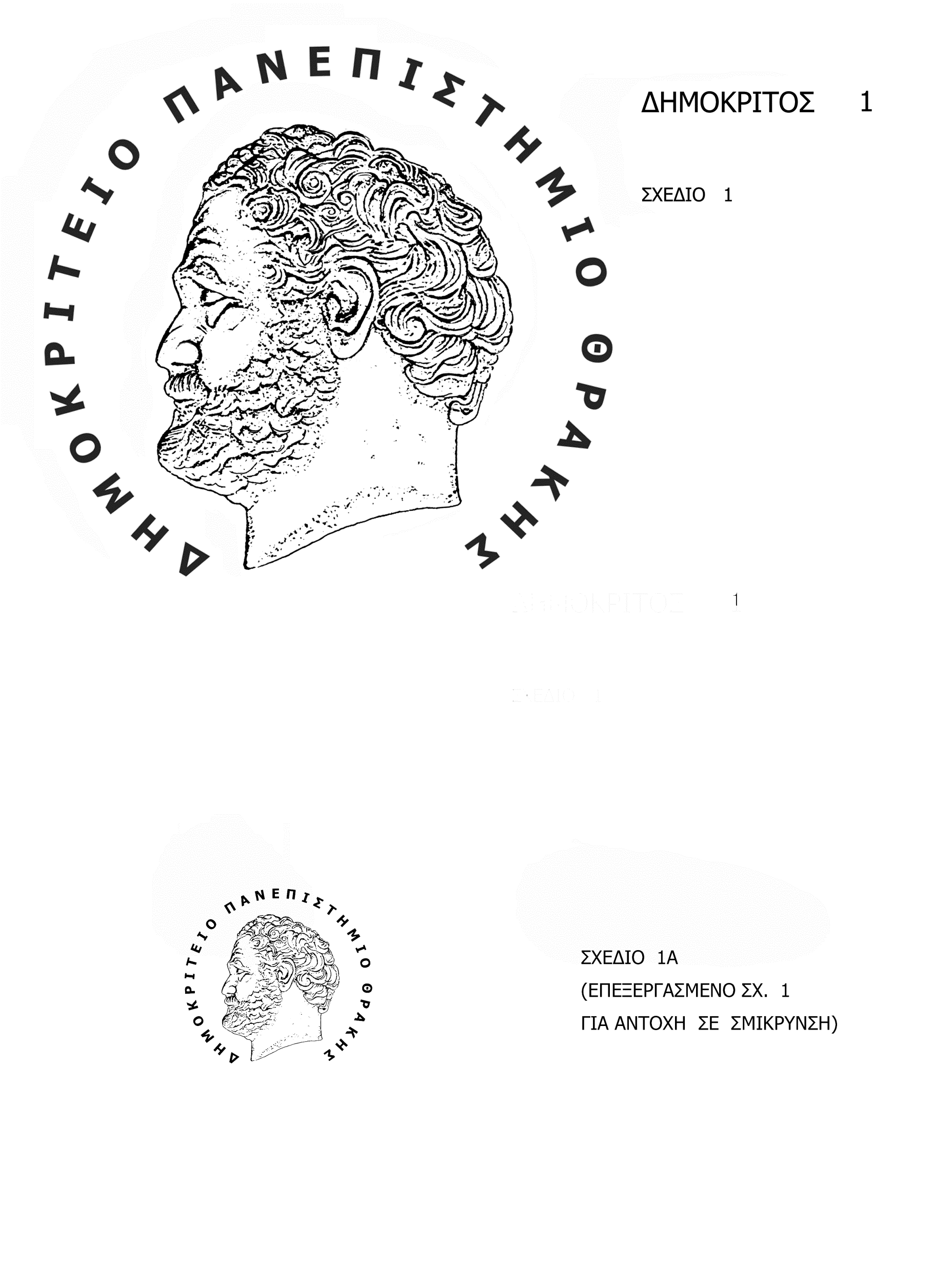 ΔΗΜΟΚΡΙΤΕΙΟ ΠΑΝΕΠΙΣΤΗΜΙΟ ΘΡΑΚΗΣΣΧΟΛΗ ΕΠΙΣΤΗΜΩΝ ΑΓΩΓΗΣΠΑΙΔΑΓΩΓΙΚΟ ΤΜΗΜΑ ΔΗΜΟΤΙΚΗΣ ΕΚΠΑΙΔΕΥΣΗΣΔΗΛΩΣΗ ΟΡΚΩΜΟΣΙΑΣΕΠΩΝΥΜΟ…………………………………………………………………………ΟΝΟΜΑ……………………………………………………………………….…….ΠΑΤΡΩΝΥΜΟ………………………………………………………………………Α.Ε.Μ. …………………………Δ/ΝΣΗ ΜΟΝΙΜΗΣ ΚΑΤΟΙΚΙΑΣ  (γονέων)Πόλη:……………………………………………….Οδός:………………………………………………..Τ.Κ. …………………….ΤΗΛΕΦΩΝΑ ΕΠΙΚΟΙΝΩΝΙΑΣΣταθερό (των γονέων): ………………………………………...Κινητό (του απόφοιτου): ……………………………….……... e-mail: ……………………………….………………………....Αλεξανδρούπολη  ..……/………/………….Ο/Η ΔΗΛΩΝ/ΟΥΣΑ    (Υπογραφή)